Your recent request for information is replicated below, together with our response.Please provide me with the details requested below concerning the software and/or SaaS products you use to manage your organisation’s Finance, HR and Payroll needs. For each of the product areas below;Core Finance Employee Expenses ManagementBudgeting & ForecastingAutomated Invoice scanningCore HR Learning Management SystemRecruitment Management and Job Application TrackingPayrollI am requesting the following data;The name of the company or organisation that supplies you the software you useThe name of the product you useWhen (mm/yyyy) your current software first went into live useWhen your current contract ends (mm/yyyy)I have provided, at the end of this response, the above requested information.How much is paid in the most recent year for continued access, support and updatesThis information is considered to be exempt and Section 16 of the Act requires Police Scotland to provide you with a notice which: (a) states that it holds the information, (b) states that it is claiming an exemption, (c) specifies the exemption in question and (d) states, if that would not be otherwise apparent, why the exemption applies. Where information is considered to be exempt, this letter serves as a Refusal Notice that information is held and an explanation of the appropriate exemption is provided.  Section 33(1) (b) – Commercial InterestsSuch information will not be disclosed whilst remaining relevant, as it is considered to be commercially sensitive.  Disclosure of this information would give a competitive advantage to companies in any future tender process.  Disclosure could reduce the number of companies tendering for the supply of goods and services, they being aware that Police Scotland will disclose commercially sensitive information.  This is likely to negatively impact on the tendering process used by the service to ensure it purchases the most efficient and cost effective services in the future, and prejudice the commercial interests of Police Scotland.This is a non-absolute exemption which requires the application of the Public Interest Test.Public Interest Test               Police Scotland is a publicly funded organisation and therefore the Service has an obligation to obtain best value for money with particular services. Further, in order to do this, it is essential to maintain working relationships with companies that tender their services.  As such, Police Scotland will not disclose any information that would impact on the ability to do both. The public interest would not be served if it were no longer possible to engage companies in a tender offer if they believed that conducting business with Police Scotland would result in their confidential financial information being released.The name, email and job title of the senior officer responsible for the systemThe Chief Digital Information Officer has responsibility for these systems and can be contacted on 101.If you require any further assistance please contact us quoting the reference above.You can request a review of this response within the next 40 working days by email or by letter (Information Management - FOI, Police Scotland, Clyde Gateway, 2 French Street, Dalmarnock, G40 4EH).  Requests must include the reason for your dissatisfaction.If you remain dissatisfied following our review response, you can appeal to the Office of the Scottish Information Commissioner (OSIC) within 6 months - online, by email or by letter (OSIC, Kinburn Castle, Doubledykes Road, St Andrews, KY16 9DS).Following an OSIC appeal, you can appeal to the Court of Session on a point of law only. This response will be added to our Disclosure Log in seven days' time.Every effort has been taken to ensure our response is as accessible as possible. If you require this response to be provided in an alternative format, please let us know.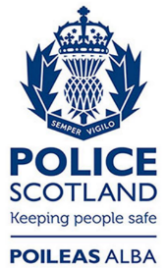 Freedom of Information ResponseOur reference:  FOI 23-2102Responded to:  15 September 2023SupplierProduct NameSoftware Live Date Current Contract Expiry DateCommentsCore FinanceAdvanced Business SolutionseFinancials01/04/201428/02/2025Contract has option to extend to 28/02/2026Employee Expenses ManagementIn House SystemScopeN/AN/AIn house system - No 3rd party supplier etcBudgeting  & ForecastingAdvanced Business SolutionseFinancials01/04/201428/02/2025Contract has option to extend to 28/02/2026Automated Invoice ScanningAdvanced Business SolutionseFinancials01/04/201428/02/2025Contract has option to extend to 28/02/2026PayrollSoftcat iTrent Unknown06/07/2026Current contract commenced 7th July 2023 but no information on software go live date initially Core HRIn House SystemScope08/2014N/AIn house system - No 3rd party supplier etc Learning Management SystemE lean Design LimitedMoodleUnknown19/02/2024No information on when software went live initially Recruitment Management & Job Application Tracking Oleeo PlcOleeo ATS18/12/202018/12/2023Option to extend contract to 18/12/2025